Post Title - Job Coach Consultant (Ad Hoc/Sessional)                                  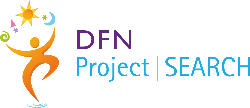 Hours of Work – Part-Time, ‘As and When Required’ pool basis                                       Rate of Pay -  £12.00 p/h                      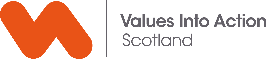 Location – AberdeenThe RoleValues into Action Scotland (VIAS) is recruiting for the post of Job Coach Consultant (Ad Hoc/Sessional), based at the DFN Project SEARCH University of Aberdeen programme.We are looking to recruit a pool of Job Coach Consultants to support DFN Project SEARCH University of Aberdeen Interns to enhance their strengths and develop their job skills. You will work with the Senior Lead Consultant and on-site Project SEARCH team to provide job coaching support to Interns in their internship environment at the University of Aberdeen and other local partner organisations.  Background DFN Project SEARCH is an international transition to work programme committed to transforming the lives of young people.  It provides real-life work experience, combined with training in employability and independent-living skills, to young people with learning disabilities and/or autistic spectrum conditions who want to go on to find employment. Values Into Action Scotland is a Quality Improvement Service.  Our vision is for a Scotland where people with learning disabilities and/or autism have the same opportunities as everyone else and are supported to achieve their goals.  Through our comprehensive portfolio of job coaching, training, consultancy and evaluation services we build capacity of individuals and organisations to ensure that people with learning disabilities and/or autism live great lives with all the support they need to achieve this.The CandidateWith a strong interest in learning about supported employment, the successful candidate will be confident in their ability to deliver successful outcomes for interns of Project SEARCH. The successful candidate will also have the ability to work one-to-one within a business setting and nurturing successful Intern/employee performance. Candidates may also benefit from previous knowledge and understanding of issues and activities that relate to people with learning disabilities and/or autism. What We Offer We offer excellent training and development opportunities, and a competitive salary.Further DetailsThe post is as and when required. VIAS will carry out an Enhanced Disclosure check on the successful applicant. For further information or an informal discussion, please call James Saunders on 07917 913335. To apply, please send your CV and covering letter to james.saunders@viascotland.org.uk by 5pm on Wednesday 24th April 2024.Please ensure that in your CV you have covered all of the criteria as detailed in the person specification for this post.It is anticipated that interviews will take place on Thursday 2nd May 2024.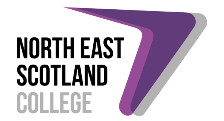 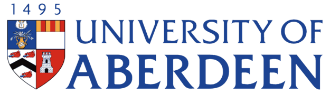 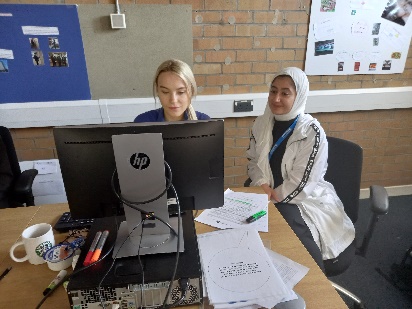 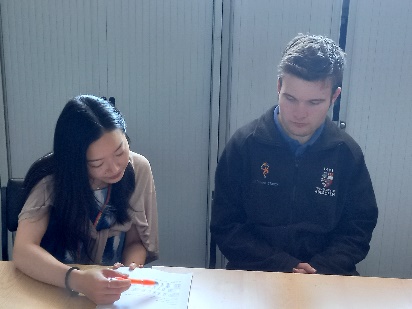 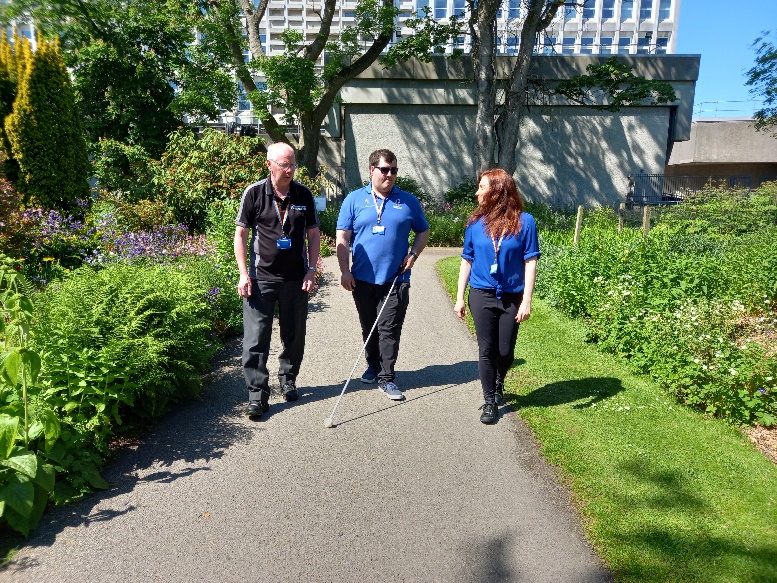 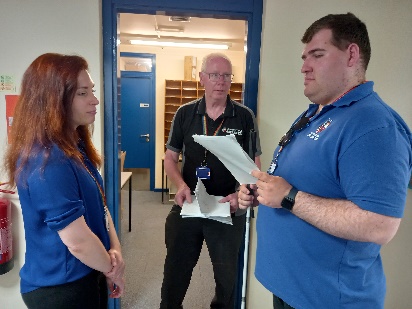 